Städ- & Klipplista 2018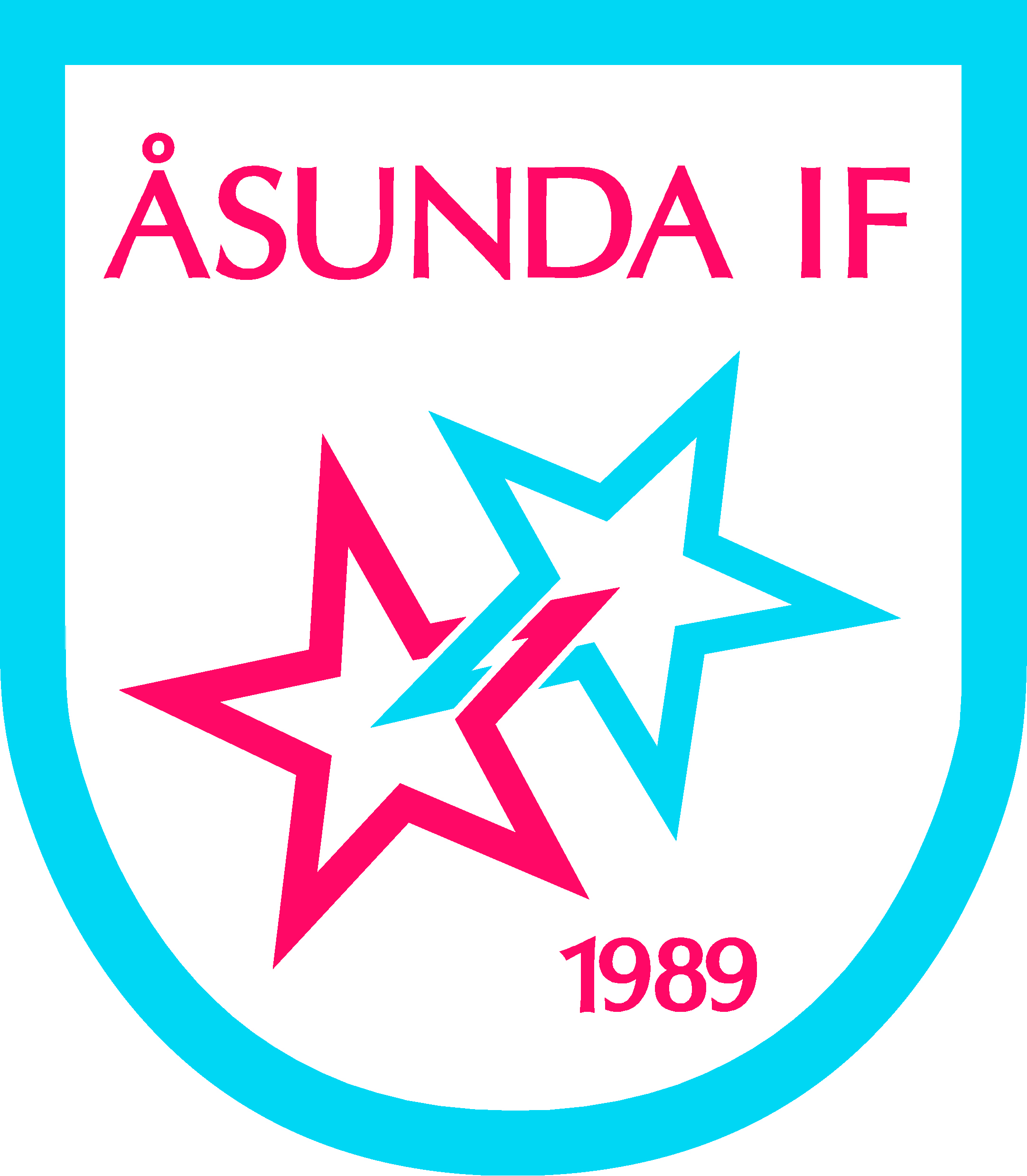 StädinstruktionerStädning skall göras 2 ggr i veckan måndag och torsdag. För nyckel kontakta resp. ledare.Omklädningsrum. Sopa golv, rengör toaletter och duschutrymmen. Töm soppåsar. Fyll på toapapper.Kiosk. Sopa golv och rengör toalett. Töm soppåsar. Fyll på toapapper.Utomhus. Ta en titt och plocka upp skräp. OBS kolla gärna kring avbytarbåsen. Vattna blommor.På torsdagar ska sopkärlen köras ut till trottoaren Åsundavägen vid infarten till Borgvallen.Städmaterial finns i garderoben i kioskens toalett. Städvagn finns i förråd på gaveln mot Åsundavägen. Klippinstruktioner för släntenKlipp slänten nedanför reklamskyltarna 1 gång per vecka. Gräsklippare finns i uteförrådet på gaveln till cafeterian. Nyckel i cafeterian. Schema:Vecka:Lag:Ansvarig:18,19HerrMicke 076169700720, 21F02Urban 070981633022, 23 PF10/11Sofia 076859371024, 25F07/08Nina 073332062326, 31P05/06Set 0701801807 32, 33P07/08Simon 072702929134, 35P09Per 070688069936HerrMicke 076169700737F02 + P05/06Urban 070981633038P09 + PF10/11Per 070688069939P+F 07/08Simon 072702929140StyrelsenElin 0739953894